Name ......................................................... Klasse  ..............Datum .......................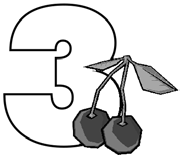 Rezept 3Tutti FruttiZutaten (für 4 Personen):500 g Obst (z. B. Äpfel, Birnen, Trauben, Bananen, Pfirsiche, Kiwi, Orangen, Aprikosen usw.)1 bis 2 EL Zitronensaft100 ml Orangensaft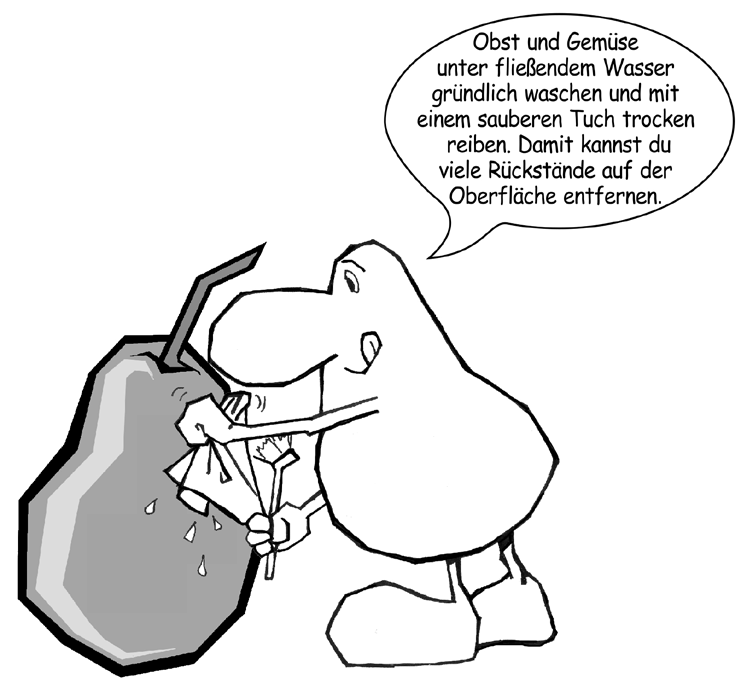 80 g gehobelte MandelblättchenDu brauchst noch:Gemüsemesser Schälmesser Schneidebrett1 große Schüssel1 Servierlöffel4 Dessertschalen KüchenkreppSo geht’s:Obst wie Bananen, Orangen oder Kiwis schälen.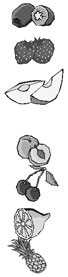 Trauben, Pfirsiche, Äpfel oder Birnen waschen und mit Küchenkrepp trockentupfen. Bei Äpfeln und Birnen das Kerngehäuse, bei Aprikosen oder Pfirsichen den Stein entfernen.Obst in kleine Stücke schneiden. Obststücke in eine große Schüssel geben.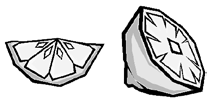 Zitronensaft und Orangensaft dazu geben und unterrühren. Obstsalat mit Mandelblättchen bestreuen.28	Werkstatt Ernährung	Hessisches Ministerium für Umwelt, Klimaschutz, Landwirtschaft und Verbraucherschutz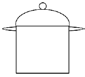 